Council Offices, Commercial Road, Weymouth, Dorset, DT4 8NG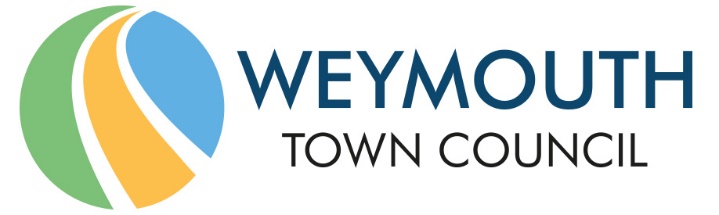 01305 239839 - office@weymouthtowncouncil.gov.ukThis is an advisory meeting to make recommendations to the Town Clerk under the Council’s approved scheme of delegation.NOTICE OF MEETINGMEETING:			Advisory Human Resources CommitteeDATE & TIME:		Wednesday 02 February 2022 at 6:00pm.PLACE:			ZoomThis is a meeting in public, not a public meeting. Members of the public can view the meeting on the Council’s Facebook page www.facebook.com/WeymouthWTCShould members of the public and press wish to attend meetings or ask a public question, please email office@weymouthtowncouncil.gov.ukAgenda and papers are available at www.weymouthtowncouncil.gov.uk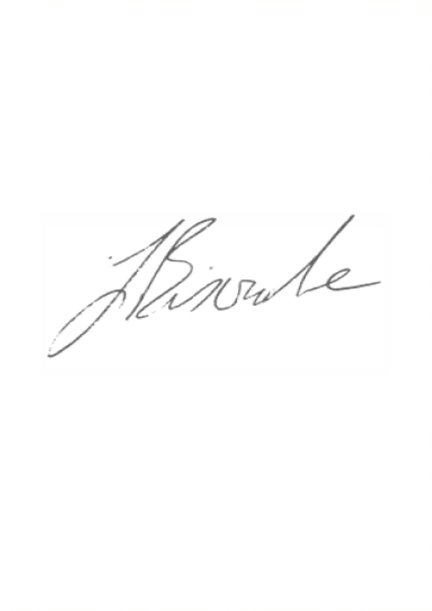 J L Biscombe, FSLCC, CiLCATown Clerk						                                                27 January 2021 ____________________________________________________________________________AgendaWelcome by the ChairElection of Chair and Vice-ChairApologies for Absence and SubstitutionsDeclarations of InterestCouncillor questions and statementsPublic questionsInformation itemsActions from previous meetingsForward PlanExclusion of the press and publicUpdate on StaffingCasual StaffHR SupportCatering StaffWelcome by the ChairElection of Chair and Vice ChairCllr Wakeling and Cllr Roos are standing down from their respective roles as Chair and Vice-chair of this Committee.Councillors are asked to agree a Chair and Vice-Chair for this Committee as per Standing Order 4.4.6Apologies for Absence and SubstitutionsTo approve apologies for absence and substitutions. Declarations of Interest To receive Councillor declarations of interest in matters on the agenda Councillor’s Questions and statementsIn accordance with Standing Order 29, one clear day’s notice in writing to the Clerk of the meeting is required. In the case of urgent items permission must be sought from the Chairman and the question submitted to the Clerk of the meeting by 3:00pm on the day of the meeting.Public Question TimeThe length of time available for public questions will be determined by the Chairman.Information ItemsActions from previous meetings Forward PlanRecommendation:That the Committee notes the information above.Exclusion of the press and publicUnder the Public Bodies (Admissions to Meetings) Act 1960 members of the public and press are required to leave the meeting due to the sensitive nature of the item next to be considered relating to individual members of staff. Recommendation:  That Councillors agree to exclude the public and press.Update on staffingCouncillors will be given a briefing on the current staff reorganisation and future plans. Casual StaffCouncillors are asked to consider the confidential Appendix A accompanying this agenda which outlines considerations around casual and seasonal staff.RecommendationThat Councillors agree to recommend to the Town Clerk any actions that may be appropriate for the use of casual and seasonal staff.HR SupportCouncillors are asked to consider the confidential Appendix C accompanying this agenda which outlines considerations around the provision of HR support.RecommendationThat Councillors agree to recommend to the Town Clerk any actions that may be appropriate in respect of the provision of HR support.Catering StaffCouncillors are asked to consider the confidential Appendix D accompanying this agenda which reviews and outlines considerations around the provision of catering staff.RecommendationThat Councillors agree to recommend to the Town Clerk any actions that may be appropriate in respect of the catering staff.Date Who Action Status 29/09/21JBConsider amendments to the Annual Appraisal documentIn progress29/09/21JBBring forward updates on staffing arrangements to each meetingOngoing13/04/21JBEnsure a review of the Parks team is on the Services Committee forward plan.Jane to update11/03/20JBBring forward an updated Apprentice Pay PolicyOn hold27/11/19JBPut an SLA in place with DC regarding the CSAS officersIn progressDateItems for consideration18/05/21Town Clerks Annual Appraisal arrangementsUpdate on staffing structure21/09/21Town Clerks Annual Appraisal outcomes16/11/21Union recognition agreementSalary Budget 22/23